5018 sayılı yasa gereği hazırlanan Birim Faaliyet Raporları5018 sayılı Kamu Mali Yönetim Yasasının 41. maddesi gereği her yıl Kurumsal Faaliyet raporu hazırlama işlemleri yürütülmektedir. Her yılın Aralık ayında Harcama Yetkilisi durumunda olan tüm birimlerden üst yazıyla birim faaliyet raporları istenmektedir. Birim Faaliyet Raporları yılda bir defa hazırlanmakta ve en geç Ocak ayı sonuna kadar Genel Sekreterlik Stratejik Planlama ve Kalite Yönetim Sistemleri Şube Müdürlüğüne gönderilmektedir. Bu raporlar birleştirilip Kurum Faaliyet Raporu hazırlanmakta ve en geç Şubat ayı sonuna kadar yayınlanması sağlanmaktadır.BİRİMLERCE HAZIRLANACAK FAALİYET RAPORLARI İÇERİĞİYÖNETİCİ SUNUŞUI- GENEL BİLGİLERA- Misyon ve Vizyon B- Yetki, Görev ve SorumluluklarC- İdareye İlişkin Bilgiler1- Fiziksel Yapı2- Teşkilat Yapısı3- Teknoloji ve Bilişim Altyapısı4- İnsan Kaynakları5- Sunulan Hizmetler 6- Yönetim ve İç Kontrol SistemiD- Diğer HususlarII- AMAÇ ve HEDEFLERA- Temel Politikalar ve Öncelikler B- İdarenin Amaç ve Hedefleri C- Diğer HususlarIII- FAALİYETLERE İLİŞKİN BİLGİ VE DEĞERLENDİRMELERA- Mali Bilgiler1- Bütçe Uygulama Sonuçları2- Temel Mali Tablolara İlişkin Açıklamalar3- Mali Denetim Sonuçları4- Diğer HususlarB- Performans Bilgileri1- Faaliyet ve Proje Bilgileri2- Diğer HususlarIV- KURUMSAL KABİLİYET ve KAPASİTENİN DEĞERLENDİRİLMESİ A- ÜstünlüklerB- ZayıflıklarC- DeğerlendirmeV- ÖNERİ VE TEDBİRLEREKLER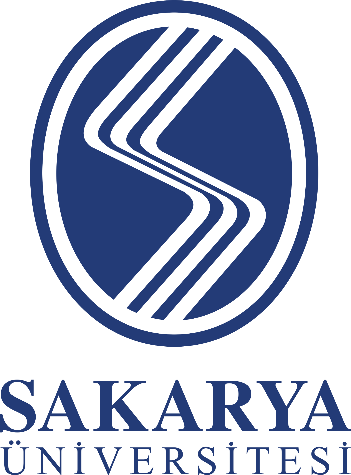 SAKARYA ÜNİVERSİTESİ2023 YILI(Sağlık Bilimleri Enstitüsü)BİRİM FAALİYET RAPORUBİRİM YÖNETİCİSİNİN SUNUŞUSağlık Bilimleri Enstitüsü 2011 yılında kurulmuş olup, halen Sakarya Üniversitesi Enstitüler binasında hizmet vermektedir. 2012-2013 Eğitim Öğretim Yılı Bahar Yarıyılında iki Anabilim dalında Yüksek Lisans, bir Anabilim dalında Doktora programıyla eğitim-öğretime başlamıştır. 2023-2024 Eğitim-Öğretim yılı 17 Anabilim dalında eğitim 21 Yüksek Lisans Programı ve 5 doktora programında hizmetlerine devam etmektedir.5018 Sayılı Kanun ve buna bağlı olarak çıkartılan Kamu İdarelerince Hazırlanacak Faaliyet Raporları Hakkında Yönetmelik gereğince Sağlık Bilimleri Enstitüsü 2023 yılı faaliyetleri değerlendirilerek aşağıda sunulmuştur.    Doç. Dr. Havva SERT										   Müdür V.I- GENEL BİLGİLERA- MİSYON VE VİZYON MisyonSağlık alanında bilime evrensel düzeyde katkı yapacak, araştırmacı, yenilikçi ve bilimsel düşünen yetkin bireyler yetiştirmektir.VizyonEvrensel düzeyde saygın ve sağlık alanına katkısı ile örnek alınan bir kurum olmaktır.B- Yetki, Görev ve SorumluluklarRektör/Dekan/Müdür, Bölüm/Program Başkanı, Fakülte/Yüksekokul Sekreteri Görev tanımları yazılacak. Enstitü Kurulu ve Yönetim Kurulu; 2547 Sayılı Yükseköğretim Kanunu'nun hükümleri ile Sakarya Üniversitesi Lisansüstü Eğitim Öğretim Yönetmeliği ve buna bağlı olarak çıkarılan Senato Esasları çerçevesinde karar alan organlardır. Enstitü Kurulu ve Yönetim Kurulu Üyeleri; eğitim-öğretim, uygulama ve araştırma faaliyetleri programlarının, araç gereç ve fiziksel imkânlarından en etkin biçimde yararlanmak için gerekli planların ve işbirliği esaslarının hazırlanması hususunda görüş bildirir. Enstitü Müdürü bu organların başkanlığını ve alınan kararların uygulamasını yürütürken, Müdür Yardımcıları uygulamada görev dağılımları ile Müdüre yardımcı olur.Enstitü Sekreterinin görev, yetki ve sorumlulukları; Enstitü Kurulu ve Yönetim Kuruluna raportörlük eder ve alınan kararları uygulayarak üst yönetime rapor verir, bütçe çalışma programını hazırlar, tüm araç-gereç ve malzemenin sayım işlemlerini sağlar, öğrenci işleri biriminde yürütülmekte olan (öğrenci kayıtları ve mezuniyet çalışmaları ile arşiv işlemleri, ders plan ve programlarının otomasyona aktarılmasının kontrolü ve limitlerinin belirlenmesi, yeterlilik sınavı ve tez savunma sınavlarının koordinasyonu gibi) faaliyetleri koordine eder, yazışma işlemleri ve arşiv işlemlerinin yürütülmesini sağlar, idari personelin özlük işlemlerini takip ederek görev ve sorumluluklarını takip eder.C- İDAREYE İLİŞKİN BİLGİLER1- Fiziksel Yapı1.1.Eğitim Alanı1.2.6.Toplantı-Konferans Salonları1.3.Hizmet Alanları1.4.Ambar, Arşiv ve Atölye Alanları2- Teşkilat Yapısı: Organizasyon ŞemasıBirim teşkilat şeması aşağıdaki örnek şema gibi hiyerarşik yapıyı gösterecek şekilde oluşturularak teşkilat yapısı hakkında bilgi verilecek. 3- Teknoloji ve Bilişim Altyapısı3.1.Yazılımlar3.2.Bilgisayarlar3.4.Diğer Bilgi ve Teknolojik Kaynaklar4.İnsan Kaynakları									           4.1. Akademik Personel4.2.Yabancı Uyruklu Akademik Personel	4.3.Diğer Üniversitelerde Görevlendirilen Akademik Personel4.4.Başka Üniversitelerden Kurumda Görevlendirilen Akademik Personel4.5.Sözleşmeli Akademik Personel4.6.Akademik Personelin Yaş İtibariyle Dağılımı   4.7. İdari Personel4.8.İdari Personelin Eğitim Durumu4.9.İdari Personelin Hizmet Süreleri4.10. İdari Personelin Yaş İtibariyle Dağılımı   4.11.İşçiler4.12. Sürekli İşçilerin Hizmet Süreleri4.13. Sürekli İşçilerin Yaş İtibariyle Dağılımları5.Sunulan Hizmetler 		                                                                                   5.1.Eğitim Hizmetleri5.1.1. Öğrenci Sayıları 5.1.2. Yabancı Dil Hazırlık Sınıfı Öğrenci Sayıları*Yabancı dil eğitimi gören öğrenci sayısının toplam öğrenci sayısına oranı (Yabancı dil eğitimi gören öğrenci sayısı/Toplam öğrenci sayısı*100)5.1.3. Öğrenci Kontenjanları5.1.4. Yüksek Lisans ve Doktora Programları5.1.5. Yabancı Uyruklu Öğrenciler 6.Yönetim ve İç Kontrol Sistemi--------------------------------------------------------------------------------------------------------------------------------------------------------------------------------------------------------------------------------------------------------------------------II- AMAÇ ve HEDEFLERA- TEMEL POLİTİKALAR VE ÖNCELİKLER EĞİTİM ÖĞRETİM POLİTİKAMIZÖğrenenin geleceğe hazır olması için gereken yeterlilikler ve hayat boyu öğrenme becerisi yanı sıra mesleki becerilerle donatacak yetkinlik temelli yenilikçi ve sektörle işbirliği halinde uygulamaya dayalı eğitim modelini benimsemek.Öğrenene gelişen ve değişen çağın gerekliliklerine uygun öğrenme fırsatı sağlamak ve bunu tüm öğrenenlere yüz yüze, uzaktan, karma veya hibrit yollarla sunmak.Lisans ve lisansüstü eğitim-öğretim programları ile araştırma-geliştirme faaliyetleri arasında ilişkiyi uygulamalı eğitimler ve yeni modeller yoluyla güçlendirerek sürdürmek.Eğitim ve öğretim süreçlerini öğrenci ve diğer paydaşların katılımıyla, ulusal ve uluslararası işbirliklerini güçlendirerek sürekli olarak iyileştirmek.ARAŞTIRMA ve YENİLİK POLİTİKAMIZAraştırmacıların, araştırma ve yenilikçilikle ilgili fikirlerinin proje ya da bilimsel çalışmaya dönüşebilmesini sağlayacak araştırma ekosistemini güçlendirmek. Üniversitede araştırma ve yenilik faaliyetlerini, Sürdürülebilir Kalkınma Amaçları ve ulusal öncelikler doğrultusunda koordineli şekilde yürütmek.Araştırma ve yenilik faaliyetleri kapsamında çok disiplinli, uluslararası ve ulusal iş birliklerini esas almak ve gerekli ortamları sağlamak.Üniversitede araştırmacılar ve stratejik paydaşların takdir ve teşvik edildiği, açık bilim ortamının yaratıldığı bir araştırma iklimi oluşturmak.Sürdürülebilir araştırma ortamı ve şartlarının korunabilmesi için rehberlik, finansal ve fikri sınai mülkiyet hakları konularında destek sağlanmak.Üniversitenin araştırma ayak izini periyodik olarak değerlendirerek sürekli iyileştirme yaklaşımını benimsemek.TOPLUMSAL KATKI POLİTİKAMIZÜniversitede toplumsal katkı faaliyetlerini tanımlı süreçlerle kurumsal olarak yönetmek.Üniversitenin paydaşlarına karşı sorumlulukları doğrultusunda paydaş odaklı, şeffaf ve hesap verebilir yönetişimi sürdürmek.Üniversite ekosisteminin ve toplumun gelişimi doğrultusunda sorumluluk bilinci yüksek bireyler yetiştirmek üzere programlar yürütmek, toplumun ihtiyaçlarına ve çevre sağlığına yönelik bilimsel çalışmalar yapmak ve destekler sağlamak.Sorumlu üniversite olarak insan hakları, çalışan hakları ve refahı, iş sağlığı ve güvenliği ilkelerini, akademik özgürlüğü ve iş etiğini kurumsal olarak benimseyerek sürdürülebilir toplulukları desteklemek.SÜRDÜRÜLEBİLİR ÜNİVERSİTE POLİTİKAMIZSürdürülebilirliğin ekolojik, ekonomik ve sosyal boyutlarını bütünleşik olarak dikkate alarak kurumsal uygulamalar ve hizmetlerde Sürdürülebilir Kalkınma Amaçlarını esas almak.Üniversitenin ekolojik etkisini azaltmak üzere kaynakların bilinçli tüketimini, atık yönetimini ve enerji verimliliğini benimsemek ve kurumsal uygulamalara yansıtmak.Kurumsal yönetişimde kadın-erkek eşitliğini, kapsayıcılığı, güçlü kurum ve amaçlar için ortaklıklar ilkelerini benimsemek.İnsanın temel, sosyal ve ekonomik haklarına saygıyı esas almak; iş sağlığı ve güvenliği ilkelerini, akademik özgürlüğü ve iş etiğini kurumsal olarak yaygın hale getirmek.ULUSLARARASILAŞMA POLİTİKAMIZÜniversitenin paydaşları olan öğrenci ve personeli kapsayan eğitim, araştırma ve toplumsal katkı faaliyetlerinde nitelikli uluslararasılaşma uygulamalarını ve kaynakları bütünleşik olarak yönetmek ve teşvik etmek.Değişen eğitim ve öğretim paradigmalarına uygun olarak uluslararası ortaklı programlar, ikili anlaşmalar, işbirlikleri ve değişim programları gibi imkanlardan faydalanmak.Uluslararası uzmanlık potansiyelinden faydalanarak kurumsal yetkinliği güçlendirmek.Uluslararasılaşma doğrultusundaki performansı izlemek ve paydaşlarla birlikte değerlendirerek sürekli olarak gelişimini sağlamak.KALİTE POLİTİKAMIZÜniversitede kaliteyi, uluslararası ve ulusal kalite güvence sistemleri ile uyumlu ve kurumsal olarak gelecek için yönetmek.Kurumsal gelişim doğrultusunda, çıktı ve süreç odaklı ölçümlerle, niteliksel ve niceliksel yöntemleri bütünleşik olarak uygulayarak kaliteyi değerlendirmek ve tanımlı süreçler yoluyla geliştirmek.Kalite elçileri başta olmak üzere kalite ekiplerinde görev alan değişim ajanları ile birlikte kaliteyi geliştirmeyi, sürekli yenileşimi ve dönüşümü paydaşların gönüllü katılımıyla sürdürmek.Topluma karşı sorumluluk bilinciyle kaliteyi güvence altına almayı ve paydaş beklentilerini dengeli olarak karşılamayı esas alan kalite kültürünün akademisyenler, araştırmacılar, çalışanlar, liderler başta olmak üzere tüm paydaşlar tarafından gözetildiği ortak bir kültür olarak benimsemek.HİZMET ALICILARIN MEMNUNİYETİ POLİTİKAMIZHizmet alanların geri bildirimlerini ve şikâyetlerini güvence altına alarak izlemek ve şikayetleri objektif olarak ele alarak en kısa sürede çözüme kavuşturulmasını sağlamak.Hizmetlerden faydalananlarla şeffaf ve etkin iletişim mekanizmaları oluşturarak süreçlere mevcut ve potansiyel müşteri katılımını ve geri bildirimlerini arttırmak.Hizmet alıcılara sunulan değer önermelerini gerçekleştirmek üzere süreçlerin, hizmetlerin ve uygulamaların kalitesini, verimliliğini ve etkililiğini ölçerek kurumsal kalite yönetimin kapsamında sürekli iyileştirilmesini sağlamak.İNSAN KAYNAKLARI POLİTİKAMIZKurumun misyon ve vizyonu doğrultusunda orta ve uzun vadeli insan kaynakları ihtiyacını planlayarak insan kaynağına kurumsal değer olarak yaklaşmak ve kişisel gelişimini sağlamak üzere performansı değerlendirmek, gerekli destekleri sağlamak ve gelişim fırsatları sunmak. Yönetişim anlayışı içerisinde tüm çalışan gruplarıyla çok yönlü iletişimi uygulamak.Kurumsal amaçlar ve bireysel gelişim ihtiyaçları doğrultusunda fırsat eşitliği ve kapsayıcılık ilkelerini gözeterek eğitim ve gelişim planlaması yapmak ve gerçekleştirmek.Kişisel gelişim, terfi, güçlendirme, takdir ve tanıma uygulamalarında performans değerlendirme sonuçlarını esas almak.İş sağlığı ve güvenliği uygulamaları ile tüm personel için güvenilir ve sağlıklı bir iş ortamı sağlamak.KURUMSAL İLETİŞİM POLİTİKAMIZPaydaşların kurumsal değerleri ve kimliği benimseyerek, kurum kültürünün güçlendirilmesini sağlayacak iletişim ortamları oluşturmak.Sakarya Üniversitesi’nin hedef kitleye tanıtımının yapılabilmesi için politikalar geliştirmek, internet iletişimi ve sosyal medya araçlarının etkin kullanılmasını sağlamak.Ulusal ve uluslararası düzeyde bilimsel, sanatsal ve kültürel etkinlikleri desteklemek.Medya organları ile iletişimi geliştirerek sürekliliğini sağlamak.Kamu kurum ve kuruluşları ile bilgi paylaşım çalışmaları yapmak ve kurumsal şeffaflığı desteklemek.B- İDARENİN AMAÇ VE HEDEFLERİ Amaç 1 - Öğrenciye 21.yüzyıl becerilerini kazandıracak yönde, başarılı öğrenciyi ve eğiticiyi geliştiren, hayat boyu öğrenmeyi destekleyen öğrenci merkezli eğitim-öğretim programları yoluyla edindiği bilgileri uygulamaya dönüştürebilen, ihtiyaç duyulan yetkinliklere sahip lisans ve lisansüstü öğrenciler mezun etmek ve uluslararasılaşmanın yaygınlaşmasını sağlamak.Hedef 1.1 - Öğrenmeyi öğrenme ile hayat boyu öğrenmeyi güçlendirmek için eğitimde yeni teknolojileri (mobil öğrenme, yeni nesil LMS, yapay zeka, açık içerik vb.) yaygın olarak kullanmak ve programlar arası geçirgenliği arttırmak üzere uzaktan veya karma eğitim programlarını sürdürmek ve yandal, çift anadal seçeneklerini ve akredite program sayısını arttırmak.Hedef 1.2 - 21.yüzyıl becerilerine sahip, girişimci ve iş deneyimi olan mezun sayısını arttırmak üzere sektör dersleri açmak, uygulamalı eğitim modellerini güçlendirmek ve bu amaçla danışma kurullarının ve mezunlarla ilişkilerin etkililiğini arttırmak.Hedef 1.3 - Öğrencilerin sosyal-girişimcilik becerilerini geliştirmek üzere boş vakitlerini üniversitenin laboratuvarlarında, kütüphanelerinde geçirmelerine yönelik motivasyonlarını arttırmak, öğrencilerin yönetime katılma deneyimlerini güçlendirmek ve kariyer çıktılarına uygun oryantasyon programları ile akademik danışmanlık sistemi sağlamak.Hedef 1.4 - Uluslararası öğrenci ve öğretim üyesi sayısını arttırmak üzere uluslararası ortak programlar oluşturmak, uluslararası değişim programlarından faydalanmak, İngilizce ders ve program sayısını arttırmak.Hedef 1.5 - Eğiticilerin gelişimini destekleyerek eğitim-öğretim sürecindeki rollerinin akademik danışman, mentör, rehber olarak güçlenmesini sağlamak ve ders materyallerinin (e-kitap, e-ders notu, matbu kitap, ders notu) yayın ve basım faaliyetlerini arttırmak.Amaç 2 - Lisansüstü eğitim programlarını ülkenin gereksinim ve potansiyellerini göz önünde bulundurarak araştırma geliştirmeyi destekleyecek şekilde geliştirmek ve başarılı öğrencilerin lisansüstü eğitime teşvik edilmesini sağlamak.Hedef 2.1 - Başarılı öğrencilerin üniversitemizde lisansüstü öğrenime devam etmesini teşvik etmek.Hedef 2.2 - Lisansüstü öğrencileri desteklemek için sağlanan burslar, krediler ve desteklerin kapsamlarını genişletmek ve miktarlarını arttırmak.Hedef 2.3 - Doktora mezun sayısını arttırmak.Hedef 2.4 - Doktora öğrencilerinin proje yapma yetkinliklerini geliştirmek.Amaç 3 - Üniversitedeki bilgi birikiminin ve araştırma potansiyelinin, ulusal ve uluslararası paydaşlar ve sanayi ile bütünleşik araştırma-geliştirme faaliyetleri yoluyla sanayinin ve toplumun problemlerinin çözümüne yönelik çıktılara, katma değeri yüksek sosyo-ekonomik ve toplumsal faydaya dönüştürülmesini sağlamak.Hedef 3.1 - Dış paydaşlarla işbirliklerini (üniversite-iş dünyası koordinasyon kurulları vb. kurulması) ve bu kapsamdaki çalışmaları arttırmak üzere her birim bazında üniversite-sanayi ve/veya dış paydaş destekli araştırma projeleri koordinatörlüğünün, komisyonlarının ve araştırma-uygulama merkezlerinin etkinliğini arttırmak.Hedef 3.2 - Yüksek nitelikli ve yerlileştirilmiş araştırma-geliştirme çalışmalarının sayısını ve ticarileştirme, kamuya uyarlanma oranlarını artırmak ve sonuçlarının toplumla ve sanayi ile paylaşılmasını sağlamak.Hedef 3.3 - Ulusal ve uluslararası fonlardan yararlanma oranlarını arttırmak.Hedef 3.4 - Niteliği yüksek araştırma çalışmaları (etki faktörü yüksek yayınlar gibi) yapan akademisyenleri, gelecek vadeden başarılı araştırmacıları ve araştırmada aktif olan öğretim üyelerini desteklemek.Amaç 4 - Sorumlu üniversiteyi gerçekleştirmek üzere eğitimin geliştirilmesi, sıhhi koşullar, yenilenebilir enerji, insan odaklı toplumsal gelişme, eşitsizliklerin azaltılması, insani gelişmişlik, sorumlu tüketim ve üretim, çevrenin korunması ilkelerini dikkate alarak eğitim, sağlık, sosyal ve çevre alanlarında duyarlı uygulamalar gerçekleştirmek.Hedef 4.1 - STK’larla kuruluşların kurumsal gelişimini desteklemek üzere ortak projeler yapmak.Hedef 4.2 - Öğrencilere “Sosyal Yenilikçilik” ve “Sosyal Girişimcilik” yetkinliklerini kazandırmak.Hedef 4.3 - Öğrenci Topluluklarının faaliyetlerinin öncelikli alanlara yönlendirilmesini sağlamak.Hedef 4.4 - Akademik birimler tarafından yürütülen sosyal sorumluluk projelerinin öncelikli alanlara yönlendirilmesini sağlamak.Hedef 4.5 - Üniversite tarafından veya üniversitede düzenlenen ulusal ve uluslararası bilimsel, sanatsal ve kültürel etkinliklerin sayısını arttırmak.Amaç 5 - Üniversitenin iç ve dış paydaşlarıyla ilişkilerini güçlendirerek kamu yönetiminde hesap verebilirliği, ekonomik sürdürülebilirliği ve hizmet kalitesini güvence altına almak.Hedef 5.1 - Üniversitenin öğrencilere ve çalışanlara sunulan idari-destek hizmetlerinin verimliliğini ve etkililiğini arttırmak.Hedef 5.2 - Üniversitemizde çalışanların gelişimini sağlamaya yönelik faaliyet sayısını arttırmak.Hedef 5.3 - Üniversitenin kurumsal iletişim ve tanıtım faaliyetlerinin etkililiğini arttırmak.Hedef 5.4 - Üniversitenin amaç ve hedefleri doğrultusunda kurumsal başarılarını arttırmak.Hedef 5.5 - Üniversitenin iç ve dış paydaşlarının memnuniyetlerini arttırmak.C- DİĞER HUSUSLARA ve B dışında kalan bilgilere yer verilecektir.III- FAALİYETLERE İLİŞKİN BİLGİ VE DEĞERLENDİRMELERA- MALİ BİLGİLER1- Bütçe Uygulama Sonuçları: Bütçe uygulama tabloları (her birim kendisi ile ilgili bütçe sonuçlarına yer verecektir. 1.7.2023 Mali Yılı Bütçe Uygulama Sonuçları ve Gerçekleşmeleri2- Temel  Tablolara İlişkin Açıklamalar------------------------------------------------------------------------------------------------------------------------------------------------------------------------------------------------------------------------------------------------------3- Mali Denetim Sonuçları: Sayıştay denetlemeleri ve sonuç raporları, 2023 yılı içinde ön mali kontrol için Strateji Geliştirme Dairesi Başkanlığına gönderilmiş evraklara ilişkin istatistikî bilgilere yer verilecektir.Ön mali Kontrole Gönderilen Evrak Sayısı	: -Olumlu Görüş Verilen Evrak Sayısı	    : -Olumsuz Görüş Verilen Evrak Sayısı	    : -4- Diğer Hususlar: Yukarıda yer almayan hususlar dışında kalan bilgilere yer verilecektir.------------------------------------------------------------------------------------------------------------------------------------------------------------------------------------------------------------------------------------------------------B- PERFORMANS BİLGİLERİFaaliyet ve Proje Bilgileri: Birimsel olarak başlanılıp biten ve devam eden projeler, makaleler, bildiriler, sempozyumlar, konferanslar, seminerler, tezler, alınan ödüller vs. 1.Bilimsel ve Sanatsal Faaliyetler2.İndekslere Giren Hakemli Dergilerde Yapılan Yayınlar3.Üniversiteler Arasında Yapılan İkili Anlaşmalar4.Proje BilgileriIV- KURUMSAL KABİLİYET ve KAPASİTENİN DEĞERLENDİRİLMESİA- Üstünlükler: Stratejik Planda belirtilen Kuvvetli YönlerB- Zayıflıklar: Stratejik Planda belirtilen Zayıf YönlerC- Değerlendirme: Sonuç yazısıV- ÖNERİ VE TEDBİRLERBu başlık altında, faaliyet yılı sonuçlarından, genel ekonomik koşullar ve beklentilerden hareketle, birimin yapmayı planladığı değişiklik önerilerine, karşılaşabileceği risklere ve bunlara karşı alınması gereken tedbirlere ilişkin genel değerlendirmelere yer verilir.EKLER-İÇ KONTROL GÜVENCE BEYANI [1]İÇ KONTROL GÜVENCE BEYANIHarcama yetkilisi olarak görev ve yetkilerim çerçevesinde;Harcama birimimizce gerçekleştirilen iş ve işlemlerin idarenin amaç ve hedeflerine, iyi malî yönetim ilkelerine, kontrol düzenlemelerine ve mevzuata uygun bir şekilde gerçekleştirildiğini, birimimize bütçe ile tahsis edilmiş kaynakların planlanmış amaçlar doğrultusunda etkili, ekonomik ve verimli bir şekilde kullanıldığını, birimimizde iç kontrol sisteminin yeterli ve makul güvenceyi sağladığını bildiririm.Bu güvence, harcama yetkilisi olarak sahip olduğum bilgi ve değerlendirmeler, yönetim bilgi sistemleri, iç kontrol sistemi değerlendirme raporları, izleme ve değerlendirme raporları ile denetim raporlarına dayanmaktadır.[2]Bu raporda yer alan bilgilerin güvenilir, tam ve doğru olduğunu beyan ederim.[3] (Yer-Tarih)									Doç. Dr. Havva SERT										Müdür V.[1] Harcama yetkilileri tarafından imzalanan iç kontrol güvence beyanı birim faaliyet raporlarına eklenir.[2] Yıl içerisinde harcama yetkilisi değişmişse “benden önceki harcama yetkilisi/yetkililerinden almış olduğum bilgiler” ibaresi de eklenir.[3] Harcama yetkilisinin herhangi bir çekincesi varsa bunlar liste olarak bu beyana eklenir ve beyanın bu çekincelerle birlikte dikkate alınması gerektiği belirtilir.Kapasite 0-50Kapasite51-75Kapasite76-100Kapasite101-150Kapasite 151-250Kapasite251 +Amfi------Sınıf------Bilgisayar Laboratuvarı------Diğer Laboratuvarlar------TOPLAM------Kapasite 0-50Kapasite51-75Kapasite76-100Kapasite101-150Kapasite 151-250Kapasite251 +Toplantı Salonu------Konferans Salonu------TOPLAM------Ofis SayısıAlan (m²)Kullanan Sayısı (Kişi)Akademik Personel Hizmet Alanları151İdari Personel Hizmet Alanları1454AdetAlan (m²)Ambar --Arşiv--Atölye--YazılımAçıklama------AdetMasaüstü 11Dizüstü 2TOPLAM13İdari Amaçlı(Adet)Eğitim Amaçlı  (Adet)Araştırma Amaçlı(Adet)Projeksiyon-1-Slayt Makinesi---Tepegöz---Barkot Okuyucu-2-Baskı Makinesi---Fotokopi Makinesi-1-Faks-1-Fotoğraf Makinesi---Kameralar---Televizyonlar---Yazıcı-6-Tarayıcılar-2-Müzik Setleri---Mikroskoplar---Dvd Oynatıcı---Laboratuvar Cihazı---UnvanKadroların Doluluk Oranına GöreKadroların Doluluk Oranına GöreKadroların Doluluk Oranına GöreKadroların İstihdam Şekline GöreKadroların İstihdam Şekline GöreUnvanDoluBoşToplamTam ZamanlıYarı ZamanlıProfesör111Doçent111Dr.Öğr.Üyesi---Öğretim Görevlisi---Araştırma Görevlisi---TOPLAM222UnvanGeldiği ÜlkeÇalıştığı BölümProfesör1-2-.1-2-.Doçent1-2-.1-2-.Dr.Öğr.Üyesi1-2-.1-2-.Öğretim Görevlisi1-2-.1-2-.Araştırma Görevlisi1-2-.1-2-.TOPLAMUnvanıBağlı Olduğu BölümGörevlendirildiği ÜniversiteProfesör1-2-.1-2-.Doçent1-2-.1-2-.Dr.Öğr.Üyesi1-2-.1-2-.Öğretim Görevlisi1-2-.1-2-.Araştırma Görevlisi1-2-.1-2-.TOPLAMUnvanıÇalıştığı BölümGeldiği ÜniversiteProfesör1-2-.1-2-.Doçent1-2-.1-2-.Dr.Öğr.Üyesi1-2-.1-2-.Öğretim Görevlisi1-2-.1-2-.Araştırma Görevlisi1-2-.1-2-.TOPLAMUnvanSayıProfesör-Doçent-Dr.Öğr.Üyesi-Öğretim Görevlisi-Araştırma Görevlisi-TOPLAM-21-25 Yaş26-30 Yaş31-35 Yaş36-40 Yaş41-50 Yaş51- ÜzeriKişi Sayısı----11Yüzde %----%50%50DoluBoşToplamGenel İdari Hizmetler5--Sağlık Hizmetleri Sınıfı---Teknik Hizmetleri Sınıfı---Eğitim ve Öğretim Hizmetleri Sınıfı---Avukatlık Hizmetleri Sınıfı---Din Hizmetleri Sınıfı---Yardımcı Hizmetler Sınıfı---TOPLAM5-5İlköğretimLiseÖnlisansLisansYüksek Lisans ve DoktoraKişi Sayısı--14-Yüzde %--%20%80-0-1 Yıl1-3 Yıl4-6 Yıl7-10 Yıl11-15 Yıl16-20 Yıl21 -ÜzeriKişi Sayısı11--1-2Yüzde %%20%20--%20-%4018 -20 Yaş21-25 Yaş26-30 Yaş31-35 Yaş36-40 Yaş41-50 Yaş51- ÜzeriKişi Sayısı-111--2Yüzde %-%20%20%20--%40DoluBoşToplamSürekli İşçiler1-1Vizeli Geçici İşçiler ---TOPLAM1-10-1 Yıl1-3 Yıl4-6 Yıl7-10 Yıl11-15 Yıl16-20 Yıl21 -ÜzeriKişi Sayısı-----1-Yüzde %-----%100-18 -20 Yaş21-25 Yaş26-30 Yaş31-35 Yaş36-40 Yaş41-50 Yaş51- ÜzeriKişi Sayısı------1Yüzde %------%100Öğretim DüzeyiI. ÖğretimI. ÖğretimI. ÖğretimII. ÖğretimII. ÖğretimII. ÖğretimUzaktan EğitimUzaktan EğitimUzaktan EğitimGenel ToplamGenel ToplamGenel ToplamÖğretim DüzeyiErkekKadınToplamErkekKadınToplamErkekKadınToplamErkekKadınToplam Fakülte------------ Yüksekokul------------ Enstitü2717620326376353213266 Meslek Yüksekokulu------------ TOPLAM27176203263763---53213266Öğretim DüzeyiI. ÖğretimI. ÖğretimI. ÖğretimII. ÖğretimII. ÖğretimII. ÖğretimUzaktan EğitimUzaktan EğitimUzaktan EğitimToplamYüzde*Öğretim DüzeyiErkekKadınToplamErkekKadınToplamErkekKadınToplamToplamYüzde* Fakülte----------- Enstitü----------- Meslek Yüksekokulu----------- TOPLAM-----------Öğretim DüzeyiKontenjanYerleşenBoş KalanDoluluk OranıFakülte----Yüksekokul----Meslek Yüksekokulu----TOPLAM----BirimProgramYüksek LisansYüksek LisansDoktoraToplamBirimProgramTezliTezsizDoktoraToplamSağlık Bilimleri EnstitüsüANATOMİ PR. (YL)12--12Sağlık Bilimleri EnstitüsüBİYOFİZİK PR. (YL)1--1Sağlık Bilimleri EnstitüsüENFEKSİYON HASTALIKLARI ANABİLİM DALI (YL) (TEZLİ)1--1Sağlık Bilimleri EnstitüsüFİZYOLOJİ PR. (YL)(DR)7-613Sağlık Bilimleri EnstitüsüHEMŞİRELİK PR. (YL)/(DR)46-56102Sağlık Bilimleri EnstitüsüAFET TIBBI (YL)----Sağlık Bilimleri EnstitüsüHİJYEN, DEZENFEKSİYON VE STERİLİZASYON (YL) (TEZSİZ) (İÖ)----Sağlık Bilimleri EnstitüsüHİSTOLOJİ VE EMBRİYOLOJİ PR. (YL)4--4Sağlık Bilimleri EnstitüsüİŞ SAĞLIĞI VE GÜVENLİĞİ PR. (YL) (TEZSİZ)-38-38Sağlık Bilimleri EnstitüsüKAN BANKACILIĞI VE TRANSFÜZYON TIBBI PR. (YL) (TEZLİ)3--3Sağlık Bilimleri EnstitüsüTIBBİ BİYOKİMYA PR. (YL) (DR)1-45Sağlık Bilimleri EnstitüsüTIBBİ MİKROBİYOLOJİ PR. (YL) /(DR) 13--13Sağlık Bilimleri EnstitüsüPERFÜZYON (YL) (TEZSİZ) İ.Ö.----Sağlık Bilimleri EnstitüsüMADDE BAĞIMLILIĞI PR. (YL) (TEZSİZ)-17-17Sağlık Bilimleri EnstitüsüGELENEKSEL VE TAMAMLAYICI TIP (YL)----Sağlık Bilimleri EnstitüsüTRANSFÜZYON GÜVENLİĞİ VE HEMOVİJİLANS (YL) (TEZSİZ)----Sağlık Bilimleri EnstitüsüTIBBİ BİYOLOJİ (YL)3--3Sağlık Bilimleri EnstitüsüKLİNİK BESLENME (YL)8--8Sağlık Bilimleri EnstitüsüTEMEL İMMÜNOLOJİ (YL)----Sağlık Bilimleri EnstitüsüEBELİK (DR-YL)38-846Ortadoğu Enstitüsüİşletme EnstitüsüTOPLAMTOPLAM1375574266ErkekKadınToplamFakülteYüksekokuluEnstitü3710Meslek YüksekokuluTOPLAM3710AÇIKLAMAKBÖ (1)EKLENEN(2)DÜŞÜLEN(3)TOPLAMÖDENEK                                   (1+2-3)SERBEST ÖDENEK (4)HARCAMA(5)KALAN  (6)HARCAMA ORANI (5/4)01-PERSONEL GİDERLERİ4.309.000,000,000,004.309.000,001.561.285,001.561.284,810,19%10002-SOSYAL GÜV. KUR. DEVLET PRİMİ GİD.386.000,000,000,00386.000,00201.016,00177.827,3423.188,66%8703-MAL VE HİZMET ALIM GİDERLERİ34.000,0013.000,005.000,0042.000,0042.000,0027.513,9914.486,01%6605-CARİ TRANSFERLER0,000,000,000,000,000,000,000,0006-SERMAYE GİDERLERİ0,000,000,000,000,000,000,000,0007-SERMAYE TRANSFERLERİ0,000,000,000,000,000,000,000,00TOPLAM4.729.000,0013.000,005.000,004.737.000,001.804.301,001.766.626,1437.674,86%98Faaliyet TürüSayısıSempozyum ve Kongre-Konferans-Panel-Seminer5Açık Oturum-Söyleşi6Tiyatro -Konser-Sergi-Turnuva-Teknik Gezi-Eğitim Semineri1Yayın TürüSayısıUluslararası Makale205Ulusal Makale54Uluslararası Bildiri114Ulusal Bildiri41KitapÜniversite AdıAnlaşmanın İçeriği--------ProjeDevirYeniToplamTamamlananToplam ÖdenekBİLİMSEL ARAŞTIRMA PROJELERİ73101825.403,00TÜBİTAK1151611.670.054,00A.B.11180.000,00DİĞER44201.610,00TOPLAM2383122.877.067,00